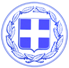                       Κως, 09 Οκτωβρίου 2017ΔΕΛΤΙΟ ΤΥΠΟΥΔΗΜΑΡΧΟΣ ΚΩ : “Νομιμοποίηση στη δημιουργία νέων hot spot στην Κω δεν πρόκειται να προσφέρουμε ποτέ.”Ο Δήμαρχος Κω κ. Γιώργος Κυρίτσης, αναφερόμενος στην πρόσκληση για τη δημιουργία – κατασκευή πέντε Μόνιμων Δομών, ελάχιστης χωρητικότητας 8.500 ανθρώπων σε Λέσβο, Κω, Σάμο, Χίο και Λέρο, έκανε την ακόλουθη δήλωση:“Η πρόσκληση για τη δημιουργία νέων μόνιμων δομών για τον εγκλωβισμό παράνομων μεταναστών και προσφύγων στην Κω, συνιστά μία ακόμα πρόκληση για το νησί μας.Η Κως εδώ και ένα χρόνο δεν έχει μεταναστευτικές ροές. Κάποιοι όμως φροντίζουν να μεταφέρουν παράνομους μετανάστες στην Κω από άλλες περιοχές της χώρας γιατί διαφορετικά το hot spot της Κω θα είχε κλείσει ή θα είχε ελάχιστους.Αποδεικνύεται ότι ξεκάθαρα πλέον, κάποιοι έχουν επιλέξει να μετατρέψουν την Κω του τουρισμού, σε αποθήκη ανθρώπων. Δεν τους αρκεί το ένα hot spot, θα φτιάξουν και δεύτερο και τρίτο αλλά και όσα χρειαστούν.Κανείς μέχρι σήμερα δεν μας εξήγησε γιατί επελέγη η Κως και όχι κάποιο άλλο νησί ή άλλη περιοχή της χώρας.Κανείς δεν απαντά στο εύλογο ερώτημα: αφού η Κως δεν έχει πλέον ροές γιατί θέλουν να την μετατρέψουν με το ζόρι σε χώρο εγκλωβισμού παράνομων μεταναστών. Γιατί στην Κω και όχι κάπου αλλού.Κανείς μέχρι σήμερα δεν μας έχει εξηγήσει πειστικά γιατί έχουν εξαιρεθεί συγκεκριμένες περιοχές της χώρας από το χάρτη των hot spot, όπως για παράδειγμα η Κρήτη. Γιατί δεν υπάρχει αναλογική κατανομή ανάλογα με τον πληθυσμό κάθε περιοχής;Όταν σωστά έχει εξαιρεθεί η περιοχή της Θράκης από τη δημιουργία hot spot για λόγους εθνικής ασφάλειας, φαίνεται ότι η έννοια της εθνικής ασφάλειας δεν παίζει κανένα ρόλο για ακριτικά νησιά του Αιγαίου, όπως η Κως.Τα ερωτήματα αυτά δεν απευθύνονται μόνο στην κυβέρνηση. Απευθύνονται σε όλους.Αναρωτιέμαι αν έχει νόημα να απευθύνουμε πλέον επίσημες διαμαρτυρίες στον Πρωθυπουργό και Υπουργούς της κυβέρνησης, από τη στιγμή που αρνούνται να μας απαντήσουν. Όταν μας περιφρονούν με τόσο προκλητικό τρόπο, θέτουν σε κίνδυνο τον τουρισμό μας αλλά και την ίδια την Κω.Κάθε διοικητική απόφαση αλλά και η ίδια η πολιτική για να έχουν νομιμοποίηση πρέπει να έχουν και τη συναίνεση της κοινωνίας και των πολιτών.Νομιμοποίηση στην μετατροπή της Κω σε αποθήκη και χώρο εγκλωβισμού ανθρώπων για να έχουν κάποιοι άλλοι την ησυχία τους, δεν πρόκειται να προσφέρουμε ποτέ.Οι μάσκες πέφτουν, οφείλουν όλοι να δουν την αλήθεια και την πραγματικότητα.Το παραμύθι της απαγόρευσης μετακίνησης όσων είναι στα hot spot των νησιών ξέφτισε. Με τον κίνδυνο να καταρρεύσει πλέον και με απόφαση του ΣτΕ, δεν τηρούνται ούτε τα προσχήματα: hot spot στα νησιά μέχρι να δύσει ο ήλιος. Και όποιος αντέξει.Οι πολίτες της Κω θα υπερασπιστούν για μία ακόμα φορά την τουριστική ταυτότητα του νησιού, το δικαίωμά τους να ζουν, να δημιουργούν σε αυτό τον τόπο και να αισθάνονται ασφαλείς. Και θα το κάνουν με ευπρέπεια, με ειρηνικό τρόπο. Όπως με δημοκρατικό τρόπο θα δώσουν και τις απαντήσεις τους, όταν έρθει η ώρα.Το μεταναστευτικό εργαλειοποιείται ως μέσο και αντάλλαγμα, με δυσμενείς επιπτώσεις για την Ελλάδα. Τα χειρότερα είναι μπροστά μας.”Γραφείο Τύπου Δήμου Κω